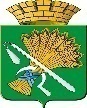 ГЛАВА КАМЫШЛОВСКОГО ГОРОДСКОГО ОКРУГАП О С Т А Н О В Л Е Н И Е от 31.01.2018  года  №	116                          г. КамышловО подготовке и проведении в 2018 году на территории Камышловского городского округа мероприятий, посвященных проведению Года добровольцаНа основании Указа Президента Российской Федерации от 06 декабря 2017 года № 583 «О проведении в Российской Федерации Года добровольца (волонтера)». В целях развития влияния добровольческих организаций в Камышловском городском округе на гражданско-патриотическое воспитание граждан, поддержки реализуемых добровольческими организациями социально ориентированных проектов, расширения участия населения Камышловского городского округа в добровольческой деятельности, развития добровольчества как формы социального партнерства органов местного самоуправления и гражданского общества Камышловского городского округа, ПОСТАНОВЛЯЮ:Утвердить:состав организационного комитета по подготовке и проведению в Камышловском городском округе мероприятий, посвященных проведению Года добровольца (волонтера) (прилагается). план мероприятий по подготовке и проведению в Камышловском городском округе мероприятий, посвященных проведению в Года добровольца (волонтера) (прилагается).Рекомендовать руководителям организаций и учреждений, расположенных на территории Камышловского городского округа, организовать подготовку и проведение мероприятий, посвященных проведению Года добровольца.Настоящее постановление опубликовать в газете «Камышловские известия» и на сайте Камышловского городского округа.Контроль за исполнением настоящего постановления возложить на заместителя главы администрации Камышловского городского округа А.А. Соболеву.Глава Камышловского городского округа                                      А.В. ПоловниковУТВЕРЖДЕНпостановлением главыКамышловского городского округаот 31.01.2018 года  № 116 Состав организационного комитета по подготовке и проведению в Камышловском городском округе мероприятий, посвященных проведению Года добровольца УТВЕРЖДЕНпостановлением главыКамышловского городского округаот 31.01.2018 года  № 116План мероприятий по подготовке и проведению в Камышловском городском округе мероприятий, посвященных проведению Года добровольца (волонтера)ФИО руководителяДолжность руководителяСоболева Алена АлександровнаЗаместитель главы администрации Камышловского городского округа, председателя организационного комитетаБочкарева Елена Еварестовнадиректор ГБОУ СПО СО «Камышловский гуманитарно-технологический техникум»Сенцова Елена Васильевнаначальник организационного отдела администрации Камышловского городского округаСеменова Лариса АнатольевнаНачальник отдела жилищно-коммунального и городского хозяйства администрации Камышловского городского округаБоровиков Иван НиколаевичНачальник Управления социальной политики по г. Камышлову и Камышловскому району (по согласованию)Мишенькина Алевтина АлександровнаПредседатель Комитета по образованию, культуре, спорту и делам молодежиадминистрации Камышловского городского округаОзорнин Сергей ВладимировичГлавный редактор автономной некоммерческой организации «Редакция «Камышловские известия» (по согласованию)Закачурина Ирина ВалентиновнаГлавный врач ГБУЗ СО «Камышловская центральная районная больница» (по согласованию)Бродовикова Алла ИвановнаПредседатель совета ветеранов войны, труда, боевых действий, государственной службы, пенсионеров Камышловского городского округа и муниципального района (по согласованию)Мотыцкая Вера БорисовнаДиректор ГОУСОН «Комплексный центр социального обслуживания населения Камышловского района» (по согласованию)Потапова Зульфира АнсаровнаДиректор ГБОУ СПО СО «Камышловский техникум промышленности и транспорта» (по согласованию)Кочнева Елена НиколаевнаДиректор ГОУ СПО СО «Камышловский педагогический колледж» (по согласованию)Литвинчук Екатерина НиколаевнаДиректор ООО «КамТВ» (по согласованию)Карнаухова Ирина Алексеевнаспециалист по связям с общественностью МКУ «Центр обеспечения деятельности администрации» Камышловского городского округаПрохорова Наталья АлександровнаДиректор ГКУСО СО «Социально-реабилитационный центр для несовершеннолетних Камышловского района» (по согласованию)№п/пНаименование мероприятияСрок (дата) проведенияИсполнители1234Раздел 1. Организационные мероприятияРаздел 1. Организационные мероприятияРаздел 1. Организационные мероприятия1.Проведение заседаний организационного комитета по подготовке и проведению на территории Камышловского городского округа мероприятий, посвященных проведению Года добровольцапо мере необходимостиорганизационный комитет по подготовке и проведению на территории Камышловского городского округа мероприятий, посвященных проведению Года добровольца (далее – организационный комитет)2.Слет волонтерских отрядов общеобразовательных организаций Камышловского городского округа, МО «Камышловский муниципальный район», профессиональных образовательных организаций Свердловской областиянварьГБПОУ СО «Камышловский педагогический колледж»3.Обеспечение участия представителей органов местного самоуправления, бюджетных организаций, общественности  Камышловского городского округа в волонтерской и добровольческой деятельности, мероприятиях, посвященных  проведению Года добровольца (согласно плану)в течении годаорганизационный комитет4.Обеспечение информационного сопровождения основных мероприятий (согласно плану)в течение годаорганизационный комитет5.Слет волонтерских отрядов общеобразовательных организаций Камышловского городского округа, МО «Камышловский муниципальный район», профессиональных образовательных организаций Свердловской областиПо подведению итогов добровольческой деятельности в рамках проведения Года добровольцаДекабрь ГБПОУ СО «Камышловский педагогический колледж»6.Подведение итогов работы по подготовке и проведению на территории Камышловского городского округа мероприятий, посвященных проведению Года добровольцадекабрьорганизационный комитетРаздел 2. Торжественные и памятно-мемориальные мероприятияРаздел 2. Торжественные и памятно-мемориальные мероприятияРаздел 2. Торжественные и памятно-мемориальные мероприятия7.Подготовка и проведение митингов, церемоний возложения цветов в памятных местах, связанных с погибшими Великой Отечественной войны, воинами-интернационалистами, ушедших добровольцамив течение годаАдминистрация  Камышловского городского округа , организации  Камышловского городского округа8.Чествование ветеранов Великой Отечественной войны, вдов погибших, умерших, узников концлагерей, тружеников тыла Камышловского городского округамайАдминистрация Камышловского городского округа, волонтёрские отряды Камышловского городского  округа9.Проведение осмотра состояния и использования в патриотической работе памятников, бюстов, стел и памятных досок на территории Камышловского городского округав течение годаКомитет по образованию, культуре, спорту и делам  молодежи  администрации Камышловского городского округа  Раздел 3. Информационно-познавательные, тематические культурно-массовые мероприятияРаздел 3. Информационно-познавательные, тематические культурно-массовые мероприятияРаздел 3. Информационно-познавательные, тематические культурно-массовые мероприятияРаздел 3. Информационно-познавательные, тематические культурно-массовые мероприятия10.Организация размещения на сайтах в сети Интернет материалов, посвящённых проведенных мероприятий на территории Камышловского городского округа (согласно плану)Администрация  Камышловского городского округа, организации  Камышловского городского округа , КОКС и ДМ11.Акция «А ты записался добровольцем?»: раздача буклетов с информацией о волонтерах и волонтерских акциях Камышловского городского округаФевраль-мартКОКС и ДМ12.Сборы городского актива «Лидер»В течении годаОбразовательные учреждения13.Публикация статей, тезисов по вопросам добровольческой деятельности в научных изданиях и СМИВ течение годаКОКС и ДМГБПОУ СО «Камышловский педагогический колледж»14.Проведение презентации работы школьных объединений, военно-патриотических клубов по итогам года в рамках социального и экологического направлений, посвященной проведению Года добровольцаКОКС и ДМ, образовательные учреждения Камышловского городского округа15.Акции ко Дню Победы в Великой Отечественной войне «Георгиевская ленточка», «Бессмертный полк», май - июньАдминистрация Камышловского городского округа, волонтерские отряды Камышловского ГО, Учреждения средне-специального образования, образовательные учреждения Камышловского городского округа 16.Участие волонтёрских отрядов в мероприятиях, посвященных 350 летию города Камышлова июль - август  КОКС и ДМРуководители волонтерских отрядов17.Подготовка и проведение Дня добровольца, посвященного проведению Года добровольцадекабрьКОКС и ДМРуководители волонтерских отрядовРаздел 4. Мероприятия экологической направленностиРаздел 4. Мероприятия экологической направленностиРаздел 4. Мероприятия экологической направленностиРаздел 4. Мероприятия экологической направленности18.Проведение субботников по благоустройству территории Камышловского городского округа:- уборка территорий прилегающих к зданиям организаций;- уборка и благоустройство территорий обелисков, памятников, мемориалов;- уборка придомовых территорийапрель-май, сентябрь-октябрьАдминистрация Камышловского городского округа, организации Камышловского городского округа, общеобразовательные организации  Камышловского городского округа , жители  Камышловского городского округа19.Участие в мероприятиях по использованию, охране и обустройству источников нецентрализованного водоснабжения в рамках программы «Родники»В течении годаАдминистрация  Камышловского городского округа , КОКС и ДМРаздел 5. Мероприятия социальной направленностиРаздел 5. Мероприятия социальной направленностиРаздел 5. Мероприятия социальной направленностиРаздел 5. Мероприятия социальной направленности20.Выдача технических средств реабилитации во временное пользованиев течение годаГБУ СОН СО «КЦСОН»21.Всероссийская акция «Весенняя неделя добра»апрельобразовательные учреждения Камышловского городского округа, волонтерские отряды Камышловского городского округа22.Акция «Тимуровская помощь»: оказание посильной помощи ветеранам, пенсионерам, старшему поколениюв течение годаВолонтерские отряды Камышловского городского округа 23.Акция «Ветеран»: оказание посильной помощи участникам, ветеранам, труженикам тыла Великой Отечественной войныапрель-майВолонтерские отряды Камышловского городского округа, образовательные учреждения Камышловского городского округа24.Благотворительная акция «милосердие» для инвалидов, пенсионеров. Помощь в уборке придомовой территорииВ течении годаГАПОУ СО «Камышловский техникум промышленности и транспорта»25Реализация социального проекта «Твори добро»В течение годаГБПОУ СО «Камышловский педагогический колледж»26.Акция «Подари тепло» - сбор теплых вещей для нуждающихся, малообеспеченных семейсентябрь-октябрьГБУ СОН СО «КЦСОН», образовательные учреждения Камышловского городского округа27.Всероссийская акция «10 000 добрых дел в один день»ноябрьУчреждения средне-специального образования, образовательные учреждения и волонтерские отряды Камышловского городского округа28.Акция «Поможем детям» (сбор детских книг и игрушек детям из малообеспеченных семей)декабрьГАПОУ СО «Камышловский техникум промышленности и транспорта»29.Акция «Подари ребенку праздник» - сбор подарков для детей из малоимущих семей на Новый годдекабрьАдминистрация  Камышловского городского округа , организации  и учреждения Камышловского городского округа